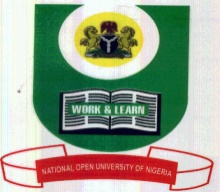 NATIONAL OPEN UNIVERSITY OF NIGERIA91, Cadastral Zone, Nnamdi Azikiwe Express Way, Jabi-AbujaFACULTY OF MANAGEMENT SCIENCESJANUARY 2018 EXAMINATION QUESTIONSCOURSE CODE:	PAD302				COURSE TITLE:     	Traditional Administrative SystemCREDIT UNIT:	3INSTRUCTION: 	1. Indicate your Matriculation Number clearly		2. Attempt question one (1) and any other two (2) questions; three questions in all3. Question one (1) is compulsory and carries 30marks, while the other questions carry 20marks each.			4. Present all your points in coherent and orderly mannerTIME ALLOWED: 	2 Hours1 	(a)	 Why is the 20th century described as having witnessed the most rapid evolution of International System?(b) 	What are the causes of the weakening of dominant Western Orientation?(c) 	Explain the economic disparity between the Northern and Southern hemispheres2. 	Explain the likely factors that could lead to “Wholesale Ecosystem collapse in the World.3. 	Identify and explain the factors that led to the rapid growth of International Organizations.4. 	The roles of International Civil Service under the United Nations (UN) remain fundamentally the same as they were under the League of Nations. Discuss.5. 	Discuss the evolution of two Regional Bodies---the EU; and the ECOWAS.